Открытый образовательный проект «Добрый город ⁠«КОНСТРУКТОРиЯ⁠» Конкурс «Роботы вокруг нас»Нет руля и нету шин,Но я родственник машин.Хоть с квадратной головой,Я почти как вы живой:Я стою и я хожу.Кто захочет, с тем дружуПусть немного твердолобый,Но я очень добрый робот.В мире современных технологий нас все больше и больше окружает робототехника. Роботы - это очень интересная тема, которая не оставит равнодушными многих, она всегда актуальна. Современные дети уже с малых лет увлекаются робототехникой, а некоторые и вовсе собирают своих роботов. Ребята  нашего детского сада приняли участие в открытой городской выставке рисунков «Роботы вокруг нас», которая прошла в рамках образовательного проекта «Добрый город «КОНСТРУКТОРиЯ». В нашем детском саду был проведен конкурс рисунков "Роботы вокруг нас", где ребята в своём рисунке могли выразить свои творческие идеи и фантазии. В группе были организованы и проведены познавательные беседы о видах и типах роботов (Робот – игрушка, Робот – помощник, Робот – ученый, Робот – защитник), организована «творческая мастерская» - рисование художественных произведений по теме «Роботы вокруг нас». Ребята проявили инициативу, креативность мышления и художественный талант в реализации творческих работ! Фантазия детей была безгранична, и каждый рисунок по-своему уникален. 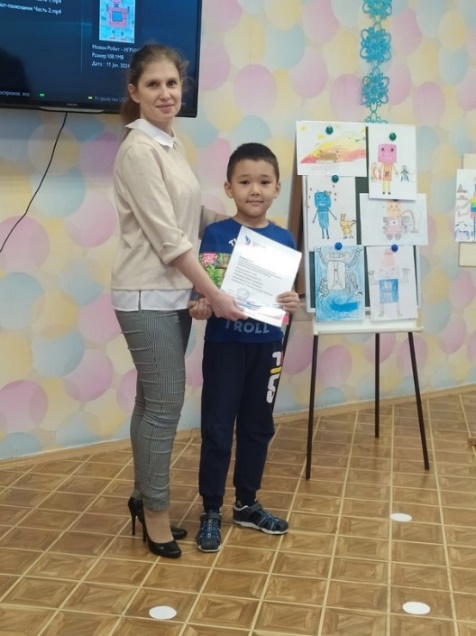 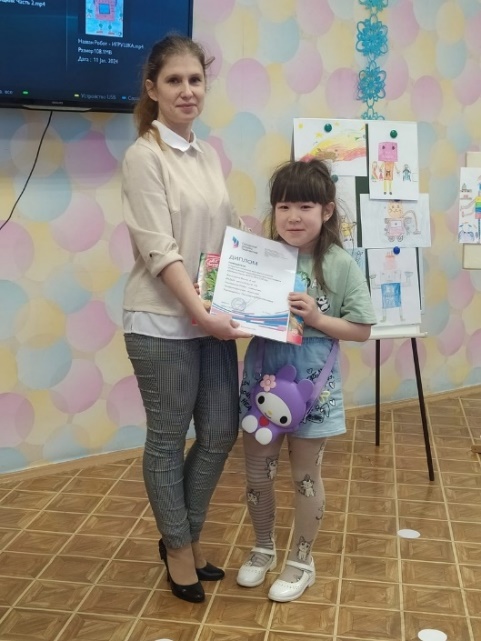 18.12.2023г. были подведены итоги открытой городской выставки рисунков "Роботы вокруг нас. Дипломами победителя награждены: Жумагулова Ясина в номинации «Робот помощник «Кулинар» Орозматов Али в номинации «Робот – защитник. «Оптимус»Поздравляем наших победителей!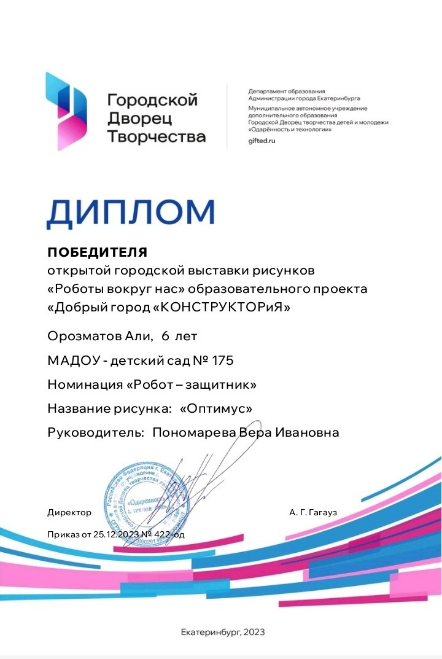 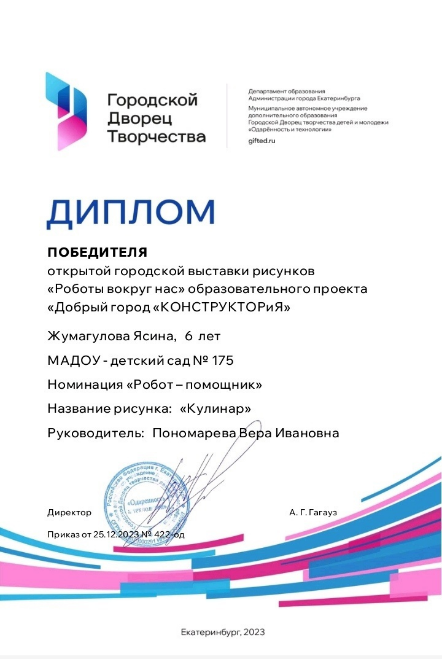 